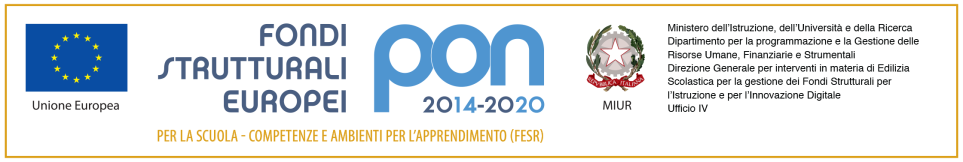 Ministero dell’Istruzione, dell’Università e della RicercaIstituto comprensivo “MARZABOTTO”Via Savona, 135 - 20099 Sesto San Giovannitel. 02-3657501 – 0236575050 (fax)www.icmarzabotto.edu.itemail segreteria@icmarzabotto.edu..itCirc. n.    43                                                             Sesto San Giovanni  ,8 gennaio 2024Ai docenti della scuola primariaCALENDARIO SCRUTINI  1° QUADRIMESTRE - SCUOLA PRIMARIASi rende noto il calendario degli scrutini, che si svolgeranno in presenza. .Si ricorda  ai docenti coordinatori di classe di provvedere, subito dopo la chiusura dello scrutinio, alla compilazione del verbale on line, già previsto fra le procedure da effettuarsi tramite il registro elettronico.Il segretario di Interclasse provvederà a compilare il verbale cartaceo dello scrutinio.In allegato, l’elenco dei coordinatori di classe individuati per effettuare le operazioni di scrutinio.L’inserimento dei livelli riferibili agli obiettivi delle singole  discipline e delle valutazioni relative al comportamento potrà essere effettuato a partire dalle ore 17.30 del 31 gennaio 2024 e fino al giorno dello scrutinio compreso previsto per la propria Interclasse (seguirà invio delle istruzioni operative).ALLE ORE 12, 15  DEL 5 FEBBRAIO I COORDINATORI DELLE INTERCLASSI CONSEGNERANNO ALLA DOCENTE CALEGARI ANNA LE RELAZIONI DI CLASSE.COORDINATORI DI CLASSE INDIVIDUATI PER LE OPERAZIONI DI SCRUTINIO(Dott.ssa Anna Crovo)Firma autografa sostitutiva dell’indicazionea stampa del nominativo, come previstodall’art. 3, c. 2, D. Lgs. N. 39 /1993DATACLASSE E ORARIO6 febbraio 2024Interclasse PrimaDalle 16,30 alle 17.15 Interclasse SecondaDalle 17.15 alle 18,00 Interclasse TerzaDalle 18,00 alle 18,45 7 febbraio 2024Interclasse QuartaDalle 16,30 alle 17.15Interclasse QuintaDalle 17,15 alle 18. CLASSECOORDINATORE1APIRELLI ELISA 1B NEGRI FULVIA2ASCIACCA ROSA2BBELMONTE GIUSY3AARCODIA LUISA3BMICELI CARMELA4ALO GIUDICE MARTINA4BMERCURIO MARIA PAOLA4CALLOCCA CARMEN5AFUSCO TERESA5BCAPIZZI DANIELA 5CFUSCO CONCETTA